Copied from http://www.alexanderstreet.com/page/accessibility-statement on August 4, 2016.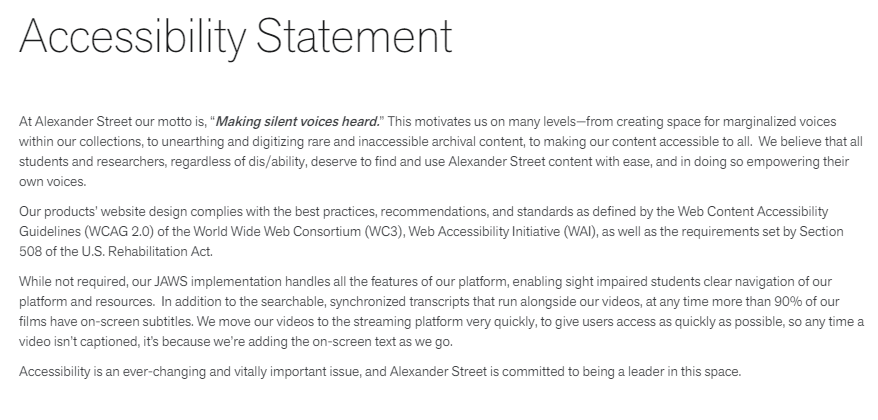 